29.Барање 14-3674/1 На колку вработени (во јавниот сектор) им престана работниот однос во институцијата, наведено по звање, образование, година на работно искуство и основ на престанок на работниот однос, за 2020, 2021 и првите 4 месеци од 2022 година поединечно за секоја година?Одговор: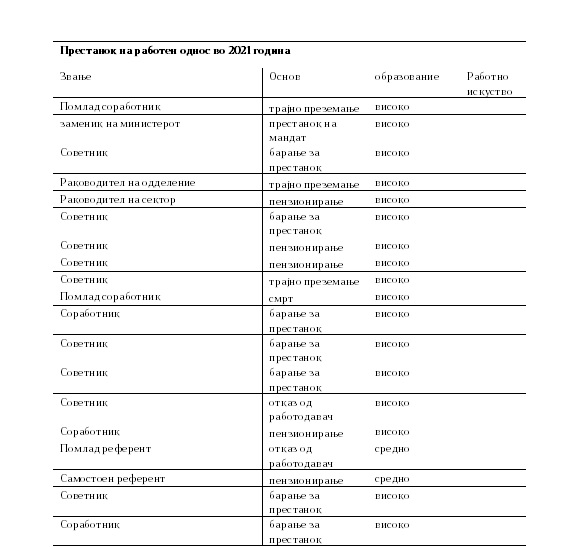 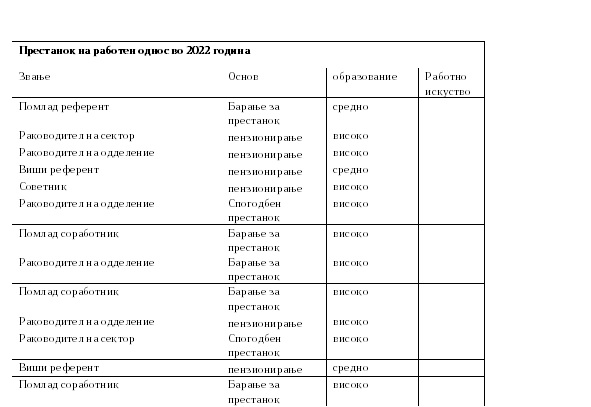 Колку нови вработувања и преземања (од јавниот сектор) се направени од институцијата, наведени по звање, образование, година на работно искуство и основ за започнување на работниот однос, за 2020, 2021 и првите 4 месеци од 2022 година поединечно за секоја година? Одговор:Колку вработени на определено време, авторски договор и/или друг основ ангажирала институцијата, наведени по звање, образование, години на работно искуство, основ за започнување на работниот однос и траење на договорот (доколку и за што е возможно), за 2020, 2021 и првите 4 месеци од 2022 година поединечно за секоја година? Одговор: Табела 1 Вработени во Агенција за привремени вработувања 2020 годинаТабела 2 Вработени во Агенција за привремени вработувања 2021 годинаТабела 3 Вработени во Агенција за привремени вработувања 2022 годинаПрестанок на работен однос во 2020 годинаПрестанок на работен однос во 2020 годинаПрестанок на работен однос во 2020 годинаПрестанок на работен однос во 2020 годинаЗвање Основ образованиеРаботно искустводржавен советникТрајно преземањеВисокодржавен советникТрајно преземањеВисоко помошник раководител на секторпензионирањевисокораководител на одделениеТрајно преземањевисокораководител на одделениеТрајно преземањевисокораководител на одделениеПо барањевисокосоветникПо барањевисокосоветникПо барањевисокосоработник пензионирањевисокосоработник пензионирањевисокосоработник пензионирањевисокопомлад соработникПо барањевисокопомлад соработникТрајно преземањевисокопомлад соработникТрајно преземањевисокопомлад соработникПо барањевисокопомлад соработникПо барањевисокосамостоен референтпензионирањесредносамостоен референтпензионирањесредносамостоен референтпензионирањесредносамостоен референтпензионирањесредносамостоен референтТрајно преземањесредносамостоен референтТрајно преземањесредносамостоен референтПо барањесредносамостоен референтПо барањесредновиш референтОтказ од работодавачсредноПреземања во 2020 годинаПреземања во 2020 годинаПреземања во 2020 годинаПреземања во 2020 годинаЗвање Основ образованиеРаботно искуствоРаководител на одделениепреземање на работникот од  друга институција во МТСПвисоко16 годиниРаководител на одделениепреземање на работникот од  друга институција во МТСПвисоко12 годиниВработувања во 2020 година немаВработувања во 2020 година немаВработувања во 2020 година немаВработувања во 2020 година немаПреземања и вработувања во 2021 годинаПреземања и вработувања во 2021 годинаПреземања и вработувања во 2021 годинаПреземања и вработувања во 2021 годинаЗвање Основ образованиеРаботно искуствораководител на секторПреземање  на работникот од  друга институција во МТСП 17 годинисоработникПреземање  на работникот од  друга институција во МТСП2 годиниРаководител на секторПреземање  на работникот од  друга институција во МТСП19 годиниПомлад соработникПреземање  на работникот од  друга институција во МТСП3 годиниПомлад соработникПреземање  на работникот од  друга институција во МТСП7 годиниПомлад соработникПреземање  на работникот од  друга институција во МТСП7 годиниПомлад соработникПреземање  на работникот од  друга институција во МТСП10 годиниПомошник раководител на секторПреземање  на работникот од  друга институција во МТСП13 годиниПомлад соработникПреземање  на работникот од  друга институција во МТСП7 годинисоветникВработена во МТСП 15 годинисоветникВработена во МТСП5 годиниВиш референтВработена во МТСП21 годинасоветникВработена во МТСП7 годиниПомлад соработникВработена во МТСП3 годинисоветникВработена во МТСП9 годинисоветник Вработена во МТСП11 годиниПомлад соработникВработена во МТСП1 годинаПомлад соработникВработена во МТСП1 годинасоветник Вработена во МТСП4 годиниРаководител на одделение Вработена во МТСП26 годиниПомлад соработник Вработена во МТСП1 годинаПомлад соработникВработена во МТСП2 годиниПреземања и вработувања во 2022 за месеците јануари, февруари, март и април немаПреземања и вработувања во 2022 за месеците јануари, февруари, март и април немаПреземања и вработувања во 2022 за месеците јануари, февруари, март и април немаПреземања и вработувања во 2022 за месеците јануари, февруари, март и април немазвањеобразованиеосновпомлад референтсреднопотреба од ангажирање на работник за време траење од 1 годинасоветниквисокопотреба од ангажирање на работник за време траење од 1 годинахигиеничарсреднопотреба од ангажирање на работник за време траење од 1 годинахигиеничарсреднопотреба од ангажирање на работник за време траење од 1 годинахигиеничарсреднопотреба од ангажирање на работник за време траење од 1 годинахигиеничарсреднопотреба од ангажирање на работник за време траење од 1 годинапомлад соработниквисокопотреба од ангажирање на работник за време траење од 1 годинасамостоен референтсреднопотреба од ангажирање на работник за време траење од 1 годинапомлад соработниквисокопотреба од ангажирање на работник за време траење од 1 годинапомлад соработниквисокопотреба од ангажирање на работник за време траење од 1 годинапомлад соработниквисокопотреба од ангажирање на работник за време траење од 1 годинапомлад соработниквисокопотреба од ангажирање на работник за време траење од 1 годиназвањеобразованиеосноввозачсреднопотреба од ангажирање на работник за време траење од 1 годинахигиеничарсреднопотреба од ангажирање на работник за време траење од 1 годинахигиеничарсреднопотреба од ангажирање на работник за време траење од 1 годинахигиеничарсреднопотреба од ангажирање на работник за време траење од 1 годинасамостоен референтсреднопотреба од ангажирање на работник за време траење од 1 годинапомлад соработниквисокопотреба од ангажирање на работник за време траење од 1 годинапомлад соработниквисокопотреба од ангажирање на работник за време траење од 1 годинапомлад соработниквисокопотреба од ангажирање на работник за време траење од 1 годинапомлад соработниквисокопотреба од ангажирање на работник за време траење од 1 годинапомлад соработниквисокопотреба од ангажирање на работник за време траење од 1 годинасамостоен референтсреднопотреба од ангажирање на работник за време траење од 1 годинасамостоен референтсреднопотреба од ангажирање на работник за време траење од 1 годиназвањеобразованиеосноввозачсреднопотреба од ангажирање на работник за време траење од 1 годинахигиеничарсреднопотреба од ангажирање на работник за време траење од 1 годинахигиеничарсреднопотреба од ангажирање на работник за време траење од 1 годинахигиеничарсреднопотреба од ангажирање на работник за време траење од 1 годинасамостоен референтсреднопотреба од ангажирање на работник за време траење од 1 годинапомлад соработниквисокопотреба од ангажирање на работник за време траење од 1 годинапомлад соработниквисокопотреба од ангажирање на работник за време траење од 1 годинапомлад соработниквисокопотреба од ангажирање на работник за време траење од 1 годинапомлад соработниквисокопотреба од ангажирање на работник за време траење од 1 годинапомлад соработниквисокопотреба од ангажирање на работник за време траење од 1 годинасамостоен референтсреднопотреба од ангажирање на работник за време траење од 1 годинасамостоен референтсреднопотреба од ангажирање на работник за време траење од 1 година